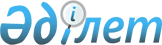 Құрманғазы ауданында қоғамдық жұмыстарды ұйымдастыру және қаржыландыру туралы
					
			Күшін жойған
			
			
		
					Атырау облысы Құрманғазы ауданы әкімдігінің 2016 жылғы 6 қаңтардағы № 1 қаулысы. Атырау облысының Әділет департаментінде 2016 жылғы 11 ақпанда № 3461 болып тіркелді. Күші жойылды - Атырау облысы Құрманғазы ауданы әкімдігінің 2016 жылғы 14 сәуірдегі № 134 қаулысымен      Ескерту. Күші жойылды - Атырау облысы Құрманғазы ауданы әкімдігінің 14.04.2016 № 134 қаулысымен (қол қойылған күннен бастап қолданысқа енгізіледі).

      "Қазақстан Республикасындағы жергілікті мемлекеттік басқару және өзін-өзі басқару туралы" Қазақстан Республикасының 2001 жылғы 23 қаңтардағы Заңының 31 бабына, "Халықты жұмыспен қамту туралы" Қазақстан Республикасының 2001 жылғы 23 қаңтардағы Заңының 20 бабына және "Халықты жұмыспен қамту туралы" Қазақстан Республикасының 2001 жылғы 23 қаңтардағы Заңын іске асыру жөніндегі шаралар туралы" Қазақстан Республикасы Үкіметінің 2001 жылғы 19 маусымдағы № 836 қаулысына сәйкес, аудан әкімдігі ҚАУЛЫ ЕТЕДІ: 

      1. Ұйымдардың және қоғамдық жұмыстардың түрлерінің тізбесі осы қаулының 1 қосымшасына сәйкес бекітілсін.

      2. Қоғамдық жұмыстардың көлемі мен нақты жағдайлары, еңбегіне төленетін ақылардың мөлшері және олардың қаржыландыру көздері осы қаулының 2 қосымшасына сәйкес бекітілсін.

      3. Осы қаулының орындалуын бақылау аудан әкімінің орынбасары Ж. Бектемировке жүктелсін.

      4. Осы қаулы әділет органдарында мемлекеттік тіркелген күннен бастап күшіне енеді және ол алғашқы ресми жарияланған күнінен кейін күнтізбелік он күн өткен соң қолданысқа енгізіледі.



      (ҚАММ)_______(ҚАП)______(ҚАВЗ)______(ҚАПБТ)_______(ҚАӘБ)_____(САОБФ)______(ҚАҚБ)______(МКБ)_______(ҚАҚІЖБ)_______(ҚАТЖБ)______(ҚАІІБ)_______

 Ұйымдардың және қоғамдық жұмыстардың түрлерінің тізбесі      Қысқартулардың толық жазылуы :

      ММ-мемлекеттік мекеме

      РММ-республикалық мемлекеттік мекеме

      МҚМ-мемлекеттік қазыналық мекеме

      КММ-коммуналдық мемлекеттік мекеме

      ЭЕМ-электронды есептегіш машинасы

 Қоғамдық жұмыстардың көлемі мен нақты жағдайлары, еңбекке төленетін мөлшері және қаржыландыру көздері
					© 2012. Қазақстан Республикасы Әділет министрлігінің «Қазақстан Республикасының Заңнама және құқықтық ақпарат институты» ШЖҚ РМК
				
      Аудан әкімі

А. Баракатов

      "КЕЛІСІЛДІ": 
Атырау облысының Құрманғазы
аудандық сотының төрағасы ______________________Е.Амангалиев
"28" 12.2015 жыл

      "Атырау облысы Мәдениет,
мұрағаттар және құжаттама
басқармасының Құрманғазы
ауданы мемлекеттік мұрағаты" 
коммуналдық мемлекеттік
мекемесінің басшысы _____________________ Ғ. Қалиев
"28" 12.2015 жыл

      Атырау облысы Құрманғазы
ауданының прокуроры ____________________ Е. Хисметуллин
"28" 12.2015 жыл

      Қазақстан Республикасы Ауыл
шаруашылығы министрлігі
Ветеринариялық бақылау және
қадағалау комитетінің "Республикалық
ветеринариялық зертхана" шаруашылық
жүргізу құқығындағы республикалық
мемлекеттік кәсіпорнының Атырау
облыстық филиалы Құрманғазы
аудандық ветеринариялық
зертхана меңгерушісі _____________________ К. Гайнетова
"28" 12.2015 жыл

      "Қазпочта" акционерлік қоғамы
Құрманғазы аудандық пошта
байланыс торабының бастығы _____________ Н. Габдуллин
"28" 12.2015 жыл

      "Қазақстан Республикасы Әділет
министрлігінің Атырау облысы
Әділет департаментінің Құрманғазы
аудандық әділет басқармасы"
республикалық мемлекеттік мекемесі
басшысының міндетін атқарушы ___________ С. Жолжанов
"28" 12.2015 жыл

      "Қазақстан Республикасы Әділет
министрлігі Атырау облысы Әділет
департаменті" республикалық
мемлекеттік мекемесінің сот актілерін 
орындау бойынша филиалы – 
"Құрманғазы аумактық бөлімі" 
аға сот орындаушысы ____________________ Ж. Нажиева
"28" 12.2015 жыл

      "Қазақстан Республикасы Қаржы
министрлігі Қазынашылық комитеті
Атырау облысы бойынша
Қазынашылық департаментінің
Құрманғазы аудандық қазынашылық
басқармасы" республикалық
мемлекеттік мекемесі басшысының
міндетін уақытша атқарушы_______________ А. Нурмаганбетова
"28" 12.2015 жыл

      "Қазақстан Республикасы Қаржы
министрлігінің Мемлекеттік кірістер
комитеті Атырау облысы бойынша
Мемлекеттік кірістер департаментінің
Құрманғазы ауданы бойынша
Мемлекеттік кірістер басқармасы"
республикалық мемлекеттік
мекемесінің басшысы ___________________ С. Киргабаков 
"28" 12.2015 жыл

      Қазақстан Республикасы Қорғаныс
министрлігінің "Атырау облысы
Құрманғазы ауданының қорғаныс
істері жөніндегі бөлімі"
республикалық мемлекеттік 
мекемесінің бастығы_____________________Н. Мурзаканов
"28" 12.2015 жыл

      "Қазақстан Республикасы Ішкі істер
министрлігі Төтенше жағдайлар комитеті 
Атырау облысының Төтенше жағдайлар
департаменті Құрманғазы ауданының
Төтенше жағдайлар бөлімі" мемлекеттік
мекемесінің басшысы ____________________А. Ахбалин
"28" 12.2015 жыл

      "Құрманғазы аудандық ішкі істер бөлімі" 
мемлекеттік мекемесінің бастығы__________ А. Мурсалиев
"28" 12.2015 жыл
Аудан әкімдігінің 2016 жылғы "6" қаңтардағы № 1 қаулысымен бекітілген 1-қосымшаҰйымдардың тізбесі

Қоғамдық жұмыстардың түрлері

1 

"Құрманғазы ауданы әкімінің аппараты" ММ

Шабарман, ЭЕМ операторы, іс жүргізуші, аумақтарды экологиялық сауықтыру (көгалдандыру және көркейту).

2

"Атырау облысы Құрманғазы ауданы Ганюшкин ауылдық округі әкімінің аппараты" ММ

Аумақтарды экологиялық сауықтыру (көгалдандыру және көркейту).

2

"Атырау облысы Құрманғазы ауданы Ганюшкин ауылдық округі әкімінің аппараты" ММ

Шабарман, ЭЕМ операторы, іс жүргізуші, аумақтардың тазалық жұмыстарына көмек.

2

"Атырау облысы Құрманғазы ауданы Ганюшкин ауылдық округі әкімінің аппараты" ММ

Малдың санағына қатысу, профилактикалық мал егу жұмыстарына көмек, газет таратушы.

3

"Атырау облысы Құрманғазы ауданы Ақкөл ауылдық округі әкімінің аппараты" ММ 

Аумақтарды экологиялық сауықтыру (көгалдандыру және көркейту).

3

"Атырау облысы Құрманғазы ауданы Ақкөл ауылдық округі әкімінің аппараты" ММ 

Шабарман, ЭЕМ операторы, іс жүргізуші, аумақтардың тазалық жұмыстарына көмек.

3

"Атырау облысы Құрманғазы ауданы Ақкөл ауылдық округі әкімінің аппараты" ММ 

Малдың санағына қатысу, профилактикалық мал егу жұмыстарына көмек, газет таратушы.

4

"Атырау облысы Құрманғазы ауданы Азғыр ауылдық округі әкімінің аппараты" ММ 

Аумақтарды экологиялық сауықтыру (көгалдандыру және көркейту).

4

"Атырау облысы Құрманғазы ауданы Азғыр ауылдық округі әкімінің аппараты" ММ 

Шабарман, ЭЕМ операторы, іс жүргізуші, аумақтардың тазалық жұмыстарына көмек.

4

"Атырау облысы Құрманғазы ауданы Азғыр ауылдық округі әкімінің аппараты" ММ 

Малдың санағына қатысу, профилактикалық мал егу жұмыстарына көмек, газет таратушы.

5

"Атырау облысы Құрманғазы ауданы Асан ауылдық округі әкімінің аппараты" ММ 

Аумақтарды экологиялық сауықтыру (көгалдандыру және көркейту).

5

"Атырау облысы Құрманғазы ауданы Асан ауылдық округі әкімінің аппараты" ММ 

Шабарман, ЭЕМ операторы, іс жүргізуші, аумақтардың тазалық жұмыстарына көмек.

5

"Атырау облысы Құрманғазы ауданы Асан ауылдық округі әкімінің аппараты" ММ 

Малдың санағына қатысу, профилактикалық мал егу жұмыстарына көмек, газет таратушы.

6

"Атырау облысы Құрманғазы ауданы Бірлік ауылдық округі әкімінің аппараты" ММ 

Аумақтарды экологиялық сауықтыру (көгалдандыру және көркейту).

6

"Атырау облысы Құрманғазы ауданы Бірлік ауылдық округі әкімінің аппараты" ММ 

Шабарман, ЭЕМ операторы, іс жүргізуші, аумақтардың тазалық жұмыстарына көмек.

6

"Атырау облысы Құрманғазы ауданы Бірлік ауылдық округі әкімінің аппараты" ММ 

Малдың санағына қатысу, профилактикалық мал егу жұмыстарына көмек, газет таратушы.

7

"Атырау облысы Құрманғазы ауданы Байда ауылдық округі әкімінің аппараты" ММ

Аумақтарды экологиялық сауықтыру (көгалдандыру және көркейту).

7

"Атырау облысы Құрманғазы ауданы Байда ауылдық округі әкімінің аппараты" ММ

Шабарман, ЭЕМ операторы, іс жүргізуші, аумақтардың тазалық жұмыстарына көмек.

7

"Атырау облысы Құрманғазы ауданы Байда ауылдық округі әкімінің аппараты" ММ

Малдың санағына қатысу, профилактикалық мал егу жұмыстарына көмек, газет таратушы.

8

"Атырау облысы Құрманғазы ауданы Дыңғызыл ауылдық округі әкімінің аппараты" ММ 

Аумақтарды экологиялық сауықтыру (көгалдандыру және көркейту).

8

"Атырау облысы Құрманғазы ауданы Дыңғызыл ауылдық округі әкімінің аппараты" ММ 

Шабарман, ЭЕМ операторы, іс жүргізуші, аумақтардың тазалық жұмыстарына көмек.

8

"Атырау облысы Құрманғазы ауданы Дыңғызыл ауылдық округі әкімінің аппараты" ММ 

Малдың санағына қатысу, профилактикалық мал егу жұмыстарына көмек, газет таратушы.

9

"Атырау облысы Құрманғазы ауданы Еңбекші ауылдық округі әкімінің аппараты" ММ 

Аумақтарды экологиялық сауықтыру (көгалдандыру және көркейту).

9

"Атырау облысы Құрманғазы ауданы Еңбекші ауылдық округі әкімінің аппараты" ММ 

Шабарман, ЭЕМ операторы, іс жүргізуші, аумақтардың тазалық жұмыстарына көмек.

9

"Атырау облысы Құрманғазы ауданы Еңбекші ауылдық округі әкімінің аппараты" ММ 

Малдың санағына қатысу, профилактикалық мал егу жұмыстарына көмек, газет таратушы.

10

"Атырау облысы Құрманғазы ауданы Көптоғай ауылдық округі әкімінің аппараты" ММ 

Аумақтарды экологиялық сауықтыру (көгалдандыру және көркейту).

10

"Атырау облысы Құрманғазы ауданы Көптоғай ауылдық округі әкімінің аппараты" ММ 

Шабарман, ЭЕМ операторы, іс жүргізуші, аумақтардың тазалық жұмыстарына көмек.

10

"Атырау облысы Құрманғазы ауданы Көптоғай ауылдық округі әкімінің аппараты" ММ 

Малдың санағына қатысу, профилактикалық мал егу жұмыстарына көмек, газет таратушы.

11

"Атырау облысы Құрманғазы ауданы Киров ауылдық округі әкімінің аппараты" ММ

Аумақтарды экологиялық сауықтыру (көгалдандыру және көркейту).

11

"Атырау облысы Құрманғазы ауданы Киров ауылдық округі әкімінің аппараты" ММ

Шабарман, ЭЕМ операторы, іс жүргізуші, аумақтардың тазалық жұмыстарына көмек.

11

"Атырау облысы Құрманғазы ауданы Киров ауылдық округі әкімінің аппараты" ММ

Малдың санағына қатысу, профилактикалық мал егу жұмыстарына көмек, газет таратушы.

12

"Атырау облысы Құрманғазы ауданы Кудряшов ауылдық округі әкімінің аппараты" ММ

Аумақтарды экологиялық сауықтыру (көгалдандыру және көркейту).

12

"Атырау облысы Құрманғазы ауданы Кудряшов ауылдық округі әкімінің аппараты" ММ

Шабарман, ЭЕМ операторы, іс жүргізуші, аумақтардың тазалық жұмыстарына көмек.

12

"Атырау облысы Құрманғазы ауданы Кудряшов ауылдық округі әкімінің аппараты" ММ

Малдың санағына қатысу, профилактикалық мал егу жұмыстарына көмек, газет таратушы.

13

"Атырау облысы Құрманғазы ауданы Қиғаш ауылдық округі әкімінің аппараты" ММ 

Аумақтарды экологиялық сауықтыру (көгалдандыру және көркейту).

13

"Атырау облысы Құрманғазы ауданы Қиғаш ауылдық округі әкімінің аппараты" ММ 

Шабарман, ЭЕМ операторы, іс жүргізуші, аумақтардың тазалық жұмыстарына көмек.

13

"Атырау облысы Құрманғазы ауданы Қиғаш ауылдық округі әкімінің аппараты" ММ 

Малдың санағына қатысу, профилактикалық мал егу жұмыстарына көмек, газет таратушы.

14

"Атырау облысы Құрманғазы ауданы Мақаш ауылдық округі әкімінің аппараты" ММ

Аумақтарды экологиялық сауықтыру (көгалдандыру және көркейту).

14

"Атырау облысы Құрманғазы ауданы Мақаш ауылдық округі әкімінің аппараты" ММ

Шабарман, ЭЕМ операторы, іс жүргізуші, аумақтардың тазалық жұмыстарына көмек.

14

"Атырау облысы Құрманғазы ауданы Мақаш ауылдық округі әкімінің аппараты" ММ

Малдың санағына қатысу, профилактикалық мал егу жұмыстарына көмек, газет таратушы.

15

"Атырау облысы Құрманғазы ауданы Нұржау ауылдық округі әкімнің аппараты" ММ

Аумақтарды экологиялық сауықтыру (көгалдандыру және көркейту).

15

"Атырау облысы Құрманғазы ауданы Нұржау ауылдық округі әкімнің аппараты" ММ

Шабарман, ЭЕМ операторы, іс жүргізуші, аумақтардың тазалық жұмыстарына көмек.

15

"Атырау облысы Құрманғазы ауданы Нұржау ауылдық округі әкімнің аппараты" ММ

Малдың санағына қатысу, профилактикалық мал егу жұмыстарына көмек, газет таратушы.

16

"Атырау облысы Құрманғазы ауданы Сафон ауылдық округі әкімінің аппараты" ММ 

Аумақтарды экологиялық сауықтыру (көгалдандыру және көркейту).

16

"Атырау облысы Құрманғазы ауданы Сафон ауылдық округі әкімінің аппараты" ММ 

Шабарман, ЭЕМ операторы, іс жүргізуші, аумақтардың тазалық жұмыстарына көмек.

16

"Атырау облысы Құрманғазы ауданы Сафон ауылдық округі әкімінің аппараты" ММ 

Малдың санағына қатысу, профилактикалық мал егу жұмыстарына көмек, газет таратушы.

17

"Атырау облысы Құрманғазы ауданы Сүйіндік ауылдық округі әкімінің аппараты" ММ

Аумақтарды экологиялық сауықтыру (көгалдандыру және көркейту).

17

"Атырау облысы Құрманғазы ауданы Сүйіндік ауылдық округі әкімінің аппараты" ММ

Шабарман, ЭЕМ операторы, іс жүргізуші, аумақтардың тазалық жұмыстарына көмек.

17

"Атырау облысы Құрманғазы ауданы Сүйіндік ауылдық округі әкімінің аппараты" ММ

Малдың санағына қатысу, профилактикалық мал егу жұмыстарына көмек, газет таратушы.

18

"Атырау облысы Құрманғазы ауданы Орлы ауылдық округі әкімінің аппараты" ММ

Аумақтарды экологиялық сауықтыру (көгалдандыру және көркейту).

18

"Атырау облысы Құрманғазы ауданы Орлы ауылдық округі әкімінің аппараты" ММ

Шабарман, ЭЕМ операторы, іс жүргізуші, аумақтардың тазалық жұмыстарына көмек.

18

"Атырау облысы Құрманғазы ауданы Орлы ауылдық округі әкімінің аппараты" ММ

Малдың санағына қатысу, профилактикалық мал егу жұмыстарына көмек, газет таратушы.

19

"Атырау облысы Құрманғазы ауданы Теңіз ауылдық округі әкімінің аппараты" ММ

Аумақтарды экологиялық сауықтыру (көгалдандыру және көркейту).

19

"Атырау облысы Құрманғазы ауданы Теңіз ауылдық округі әкімінің аппараты" ММ

Шабарман, ЭЕМ операторы, іс жүргізуші, аумақтардың тазалық жұмыстарына көмек.

19

"Атырау облысы Құрманғазы ауданы Теңіз ауылдық округі әкімінің аппараты" ММ

Малдың санағына қатысу, профилактикалық мал егу жұмыстарына көмек, газет таратушы.

20

"Атырау облысы Құрманғазы ауданы Шортанбай ауылдық округі әкімінің аппараты" ММ

Аумақтарды экологиялық сауықтыру (көгалдандыру және көркейту).

20

"Атырау облысы Құрманғазы ауданы Шортанбай ауылдық округі әкімінің аппараты" ММ

Шабарман, ЭЕМ операторы, іс жүргізуші, аумақтардың тазалық жұмыстарына көмек.

20

"Атырау облысы Құрманғазы ауданы Шортанбай ауылдық округі әкімінің аппараты" ММ

Малдың санағына қатысу, профилактикалық мал егу жұмыстарына көмек, газет таратушы.

21

"Атырау облысы Құрманғазы ауданның жұмыспен қамту, әлеуметтік бағдарламалар және азаматтық хал актілерін тіркеу бөлімі" ММ

Шабарман, іс жүргізуші, есепшінің көмекшісі. 

22

"Құрманғазы аудандық тұрғын үй коммуналдық шаруашылық, жолаушылар көлігі және автомобиль жолдары бөлімі" ММ

Шабарман, іс жүргізуші.

23

"Атырау облысы Құрманғазы аудандық экономика және қаржы бөлімі" ММ

Шабарман, іс жүргізуші, тазалық жұмыстарына көмек.

24

" Атырау облысының Құрманғазы аудандық соты" ММ

Шабарман, іс жүргізуші, тазалық жұмыстарына көмек.

25

"Атырау облысы Құрманғазы ауданының прокуратурасы" ММ

Шабарман, іс жүргізуші, тазалық жұмыстарына көмек.

26

Қазақстан Республикасы Қорғаныс министрлігінің "Атырау облысы Құрманғазы ауданының қорғаныс істері жөніндегі бөлімі" РММ

Азаматтарды шақыру учаскесіне тіркеуге қатысу, іс жүргізуші.

27

"Құрманғазы аудандық ауылшаруашылық бөлімі" ММ

Шабарман.

28

"Құрманғазы аудандық дене шынықтыру және спорт бөлімі" ММ

Іс жүргізуші.

29

"Құрманғазы аудандық жер қатынастары бөлімі" ММ

Шабарман, іс жүргізуші.

30

"Қазақстан Республикасы Қаржы министрлігі Қазынашылық комитеті Атырау облысы бойынша Қазынашылық департаментінің Құрманғазы аудандық қазынашылық басқармасы" РММ

Шабарман, іс жүргізуші.

31

"Қазақстан Республикасы Әділет министрлігі Атырау облысы Әділет департаменті" республикалық мемлекеттік мекемесінің сот актілерін орындау бойынша филиалы - Құрманғазы аумактық бөлімі"

Шабарман, іс жүргізуші.

32

 "Атырау облысы Мәдениет, мұрағаттар және құжаттама басқармасының Құрманғазы ауданы мемлекеттік мұрағаты" КММ 

Шабарман, іс жүргізуші.

33

"Қазақстан Республикасы Әділет министрлігінің Атырау облысы Әділет департаментінің Құрманғазы аудандық әділет басқармасы" РММ

Іс жүргізуші.

34

 "Құрманғазы аудандық ішкі істер бөлімі" ММ

ЭЕМ операторы, іс жүргізуші, үй жайларды тазалау көмегі.

35

 "Казпочта" акционерлік қоғамы Құрманғазы аудандық пошта байланыс торабы

Газет таратушы.

36

"Қазақстан Республикасы Ауыл шаруашылығы министрлігі Агроөнеркәсіптік кешендегі мемлекеттік инспекция комитетінің Құрманғазы аудандық аумақтық инспекциясы" ММ

Іс жүргізуші.

37

"Атырау облысы Құрманғазы аудандық білім бөлімі" ММ

Іс жүргізуші.

38

 

"Қазақстан Республикасы Қаржы министрлігінің Мемлекеттік кірістер комитеті Атырау облысы бойынша Мемлекеттік кірістер департаментінің Құрманғазы ауданы бойынша Мемлекеттік кірістер басқармасы" РММ

Іс жүргізуші.

39

 "Қазақстан Республикасы Ішкі істер министрлігі Төтенше жағдайлар комитеті Атырау облысының Төтенше жағдайлар департаменті Құрманғазы ауданының Төтенше жағдайлар бөлімі" ММ

Іс жүргізуші.

40

"Атырау облысы Құрманғазы аудандық ішкі саясат, мәдениет және тілдерді дамыту бөлімі" ММ

Іс жүргізуші.

41

Қазақстан Республикасы Ауыл шаруашылығы министрлігі Ветеринариялық бақылау және қадағалау комитетінің "Республикалық ветеринариялық зертхана" шаруашылық жүргізу құқығындағы республикалық мемлекеттік кәсіпорнының Атырау облыстық филиалы

Оператор ЭЕМ.

42

"Атырау облысы Құрманғазы аудандық кәсіпкерлік бөлімі" ММ

Шабарман.

Аудан әкімдігінің 2016 жылғы " 6 " қаңтардағы № 1 қаулысымен бекітілген 2 - қосымша№

Қоғамдық жұмыстың түрлері

Көлемі 

Нақты жағдайлары

Қажыландыру көздері

Еңбекке төленетін ақылардың мөлшері

1

Аумақтарды экологиялық сауықтыру (көгалдандыру және көркейту).

1000 тал

Толық емес жұмыс күні және икемді график бойынша

Жергілікті бюджет есебінен

1,0 ең төменгі жалақы мөлшері

2

Тағы басқа жұмыстар түрлері: шабарман, ЭЕМ операторы, іс жүргізуші, аумақтың тазалық жұмыстары, азаматтарды шақыру учаскесіне тіркеуге қатысу, газет таратушы, үй жайларды тазалау, есепшінің көмекшісі.

20160 қағаз айналымы 45360 қағаз айналымы 34020 қағаз айналым

Толық емес жұмыс күні және икемді график бойынша

Жергілікті бюджет есебінен

1,0 ең төменгі жалақы мөлшері

3

Мал санағын жүргізу, профилактикалық мал ауруларына қарсы егу жұмыстарына көмек. 

3000 мал саны 

Толық емес жұмыс күні және икемді график бойынша

Жергілікті бюджет есебінен

1,0 ең төменгі жалақы мөлшері

